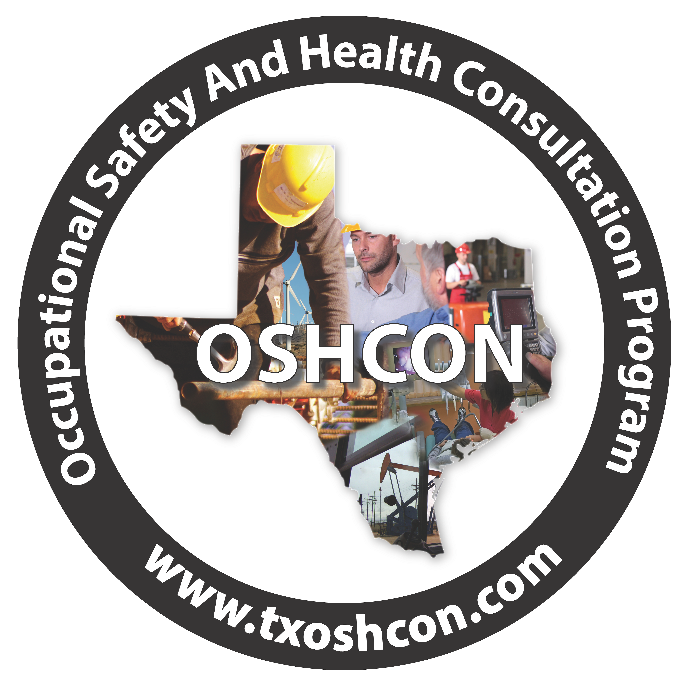 Muestra para un Programa por Escritopara elPlan de Prevención de IncendiosProporcionado como un servicio público por parte deOSHCONla Seguridad Ocupacional de Texas (Texas Occupational Safety, por su nombre en inglés) y el Programa para Consultas de Salud y Seguridad Ocupacional (Health Consultation Program – OSHCON, por su nombre y siglas en inglés)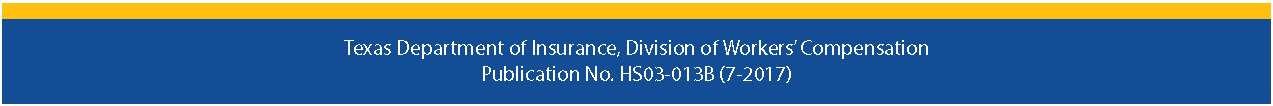 Plan de Prevención de Incendios Muestra para un Programa por Escrito – 29 CFR 1910.39
Publicación No. HS03-013B (7-17)Este plan de prevención de incendios es proporcionado solo como una guía para ayudar a los empleadores y empleados a cumplir con los requisitos de la Norma del Plan de Prevención de Incendios de la Administración de Seguridad y Salud Ocupacional (Occupational Safety and Health Administration – OSHA, por su nombre y siglas en inglés), Código 29 de Regulaciones Federales (29 Code of Federal Regulations – CFR, por su nombre y siglas en inglés) 1910.39. No pretende reemplazar los requisitos de la norma. Este plan de muestra contiene los elementos básicos del plan de prevención de incendios. Sin embargo, un empleador debe revisar las normas de OSHA que se aplican a su situación, compañía y establecimiento, y personalizar este plan a sus procesos y procedimientos específicos. Las modificaciones, aparte de las indicadas entre paréntesis pueden ser necesarias para establecer un programa efectivo y completo.Proporcionado como un servicio público por parte del Programa para Consultas de Salud y Seguridad Ocupacional de Texas (Texas Occupational Safety and Health Consultation Program – OSHCON, por su nombre y siglas en inglés).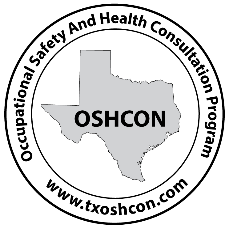 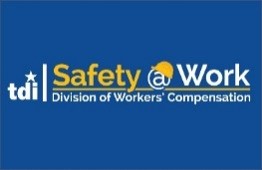 29 CFR 1910.39Plan de Prevención de IncendiosContenidoObjetivoAntecedentesAsignación de ResponsabilidadImplementación del PlanBuenas Condiciones de LimpiezaMantenimientoTipos de RiesgosRiesgos por Causas EléctricasCalentadores PortátilesRiesgos de Incendio en la OficinaTrabajo de Corte, Soldadura, y Llama AbiertaMateriales Inflamables y CombustiblesFumarCapacitaciónRevisión del ProgramaDocumentos AdjuntosEncuesta de Riesgo de IncendioLista de Verificación General para la Prevención de IncendiosLista de Verificación para las Salidas Lista de Verificación para los Materiales Inflamables y CombustiblesRecursos de DWCPlan de Prevención de Incendiospara(Nombre de la Compañía/Locación)Revisado (Fecha)OBJETIVOEl propósito de este Plan de Prevención de Incendios es eliminar las causas de los incendios, prevenir la pérdida de vidas y de propiedad a causa de los incendios y cumplir con la norma de prevención de incendios de la Administración de Seguridad y Salud Ocupacional (OSHA), 29 CFR 1910.39. El plan ayuda a los empleados a reconocer, reportar y controlar los peligros de incendio.ANTECEDENTES(Nombre de la Compañía) se compromete a minimizar la amenaza de incendios para los empleados, visitantes y la propiedad. (Nombre de la Compañía) cumple con todas las leyes, regulaciones, códigos y buenas prácticas aplicables relacionadas con la prevención de incendios. El Plan de Acción de Emergencia por separado de (Nombre de la Compañía) describe los procedimientos para responder a los incendios. Este Plan de Prevención de Incendios reduce el riesgo de incendios en (Nombre de la Compañía/Locación) de las siguientes maneras:identifica los materiales que son posibles riesgos de incendio y sus procedimientos adecuados para el manejo y almacenamiento;distingue las posibles fuentes de ignición y los procedimientos adecuados para el control de esos materiales;describe los equipos o sistemas de protección contra incendios;identifica a las personas responsables de mantener el equipo y los sistemas instalados para prevenir o controlar la ignición de incendios;   identifica a las personas responsables del control y la acumulación de materiales inflamables o combustibles;   describe los procedimientos de buena limpieza para asegurar el control de materiales de desecho y residuos inflamables y combustibles acumulados; yproporciona capacitación a los empleados sobre los riesgos de incendio que pueden encontrar.ASIGNACIÓN DE RESPONSABILIDADLa seguridad contra los incendios es la responsabilidad de todos. Todos los empleados deben saber cómo prevenir y responder a los incendios, y deben comprender que son responsables de cumplir con la política de la compañía con respecto a las emergencias de incendios.AdministraciónLa administración determina las políticas de prevención y protección contra incendios de (Nombre de la Compañía). La administración proporcionará los controles adecuados para proporcionar un área de trabajo segura, y proporcionará recursos adecuados y capacitación a sus empleados para promover la prevención de incendios y la respuesta más segura posible en una emergencia de incendios.Administrador del Plan(Persona(s) Responsable) administrará el Plan de Prevención de Incendios de (Nombre de la Compañía). El Administrador del Plan también:desarrollará y administrará el programa de capacitación para la prevención de incendios de (Nombre de la Compañía);garantizará que el equipo y los sistemas de control de incendios se mantengan adecuadamente;controlará los peligros de la fuente de combustible; yllevará a cabo encuestas de riesgo de incendios (ver el Apéndice A) con el departamento de bomberos local y otro personal de respuesta a emergencias, y hará recomendaciones.SupervisoresLos supervisores son responsables de garantizar que los empleados reciban la capacitación adecuada sobre la seguridad contra incendios y de notificar a (Persona Responsable) cuando los cambios en la operación aumentan el riesgo de incendio. Los supervisores también son responsables de aplicar las políticas de prevención y protección contra incendios de (Nombre de la Compañía).EmpleadosTodos los empleados:completarán toda la capacitación requerida antes de trabajar sin supervisión;realizarán operaciones de manera segura para limitar el riesgo de incendios;reportarán posibles riesgos de incendio a los supervisores; yseguirán los procedimientos de emergencia contra incendios.IMPLEMENTACIÓN DEL PLANBuenas Condiciones de LimpiezaPara limitar el riesgo de incendios, los empleados tomarán las siguientes precauciones:Minimizar el almacenamiento de materiales combustibles.Asegurarse que las puertas, pasillos, escaleras y otras rutas de salida estén libres de obstrucciones.Desechar los desechos combustibles en recipientes metálicos, cubiertos y herméticos.Usar y almacenar materiales inflamables en áreas bien ventiladas lejos de fuentes de ignición.Usar solamente productos de limpieza no inflamables.Mantener sustancias incompatibles (químicamente reactivas) alejadas unas de otras.Realizar el “trabajo en caliente” (soldadura o trabajo con llama abierta u otra fuente de ignición) en áreas controladas y bien ventiladas.Mantener el equipo en buen estado de funcionamiento; inspeccionar el cableado eléctrico y los artefactos con regularidad y mantener los motores y las herramientas motorizadas libres de polvo y grasa.Asegurar que las unidades de calefacción estén protegidas.Reporte todas las fugas de gas inmediatamente a (Persona Responsable), quien se asegurará de que sean reparadas inmediatamente.Reparar y limpiar las fugas de líquidos inflamables inmediatamente.Mantener las áreas de trabajo libres de polvo, pelusas, aserrín, residuos y materiales similares.No se confíe de los cables de extensión si se necesitan mejoras en el cableado y tenga cuidado de no sobrecargar los circuitos con varios equipos.Asegurarse que se obtengan los permisos de trabajo en caliente que son requeridos.pagar el equipo eléctrico cuando no se esté usando.Mantenimiento(Persona(s) Responsable) se asegurará que el equipo se mantenga según las especificaciones del fabricante. (Nombre de la Compañía) también debe cumplir con los requisitos de los códigos de la Asociación Nacional de Protección Contra Incendios (National Fire Protection Association – NFPA, por su nombre y siglas en inglés) para equipos específicos. Solamente personas debidamente capacitadas pueden realizar tareas de mantenimiento.El siguiente equipo está sujeto a los procedimientos de mantenimiento, inspección y prueba:equipo instalado para detectar fugas de combustible, controlar la calefacción y controlar los sistemas presurizados;extintores de fuego portátiles, sistemas de rociadores automáticos y sistemas de extinción fijos;sistemas de detección de humo, calor o llamas;sistemas de alarma contra incendios; ysistemas de respaldo de emergencia y el equipo que apoyan.TIPOS DE RIESGOSLas siguientes secciones indican los principales riesgos de incendio en el lugar de trabajo en las instalaciones de (Nombre de la Compañía) y los procedimientos para controlar los riesgos.Riesgos por Causas Eléctricas Las fallas del sistema eléctrico y el mal uso de los equipos eléctricos son las causas principales de los incendios en el área de trabajo. Los incendios pueden ser el resultado de conexiones a tierra sueltas; cableado con aislamiento deshilachado; o fusibles, circuitos, motores o enchufes sobrecargados.Para prevenir los incendios por causas eléctricas, los empleados deberán: asegurarse de reemplazar los cables desgastados;usar solamente fusibles que estén clasificados apropiadamente;nunca usar cables de extensión como sustitutos del cableado permanente;usar solamente cables de extensión aprobados [aquellos con etiqueta Underwriters Laboratory (UL) o Factory Mutual (FM)];revisar el cableado en lugares peligrosos donde el riesgo de incendio es especialmente alto;revisar el equipo eléctrico para asegurarse que esté conectado a tierra o doblemente aislado; ygarantizar un espacio adecuado durante el mantenimiento.Calentadores PortátilesTodos los calentadores portátiles deben ser aprobados por (Persona Responsable). Los calentadores eléctricos portátiles deben tener protección de apagado automático en caso de que la unidad se incline durante el funcionamiento. Un calentador portátil solo se puede enchufar a una toma de corriente de pared y nunca a un cable de extensión ni a la toma de corriente de un cubículo. Deje en todo momento espacio suficiente entre el calentador y los muebles que podrían ser combustibles u otros materiales.Riesgos de Incendio en la OficinaLos riesgos de incendio no están limitados a las instalaciones industriales de (Nombre de la Compañía). Los incendios en las oficinas se han vuelto más probables debido al mayor uso de equipos eléctricos, tal como las computadoras y las copiadoras. Para evitar incendios en la oficina, los empleados deben:evitar sobrecargar los circuitos con equipos de oficina;apagar y desenchufar los equipos eléctricos no esenciales, tal como las cafeteras, al final de cada día de trabajo;mantener las áreas de almacenamiento libres de basura;asegurar que los cables de extensión no estén debajo de alfombras; yasegurar que la basura y el papel que se reserva para el reciclaje no se acumule.Trabajo de Corte, Soldadura, y Llama Abierta(Persona(s) Responsable) se asegurará de lo siguiente:Todos los permisos necesarios para trabajo en caliente sean obtenidos antes de que comience el trabajo.El corte y la soldadura sean realizados por personal autorizado en áreas designadas siempre que sea posible.Se proporcione ventilación adecuada.Las antorchas, reguladores, válvulas reductoras de presión y los colectores tengan certificación UL o FM.Los sistemas de gas de oxígeno y combustible estén equipados con válvulas de contraflujo y dispositivos de alivio de presión enumerados o aprobados.Los cortadores, soldadores y ayudantes usen protección para los ojos y ropa protectora, según sea apropiado.Prohibir cortar o soldar en edificios con rociadores mientras la protección de rociadores está fuera de servicio.Prohibir cortar o soldar en áreas donde pueden desarrollarse atmósferas explosivas de gases, vapores o polvos de residuos o acumulaciones en espacios reducidos o limitados.Prohibir el corte o la soldadura en paredes metálicas, techos construidos con paneles combustibles de tipo sándwich o cubiertas combustibles.Los espacios reducidos o limitados, tal como los tanques, son probados para garantizar que la atmósfera no supere el 10 por ciento del límite menor de inflamabilidad antes de cortar o soldar en el tanque.Los tanques, tuberías o contenedores pequeños, a los que no se puede ingresar se limpian, purgan y prueban antes de comenzar a cortar o soldar en ellos.Se ha establecido una guardia contra incendios. Materiales Inflamables y Combustibles(Persona Responsable) evaluará regularmente la presencia de materiales combustibles en (Nombre de la Compañía) (consulte el Apéndice D).Ciertos tipos de sustancias pueden encenderse a temperaturas relativamente bajas o poseer un riesgo de explosión catastrófica si se encienden. Obviamente, tales sustancias requieren cuidados y manejo especiales.Combustibles de Clase A. Estos incluyen materiales combustibles comunes (madera, papel, tela, caucho y plásticos) que pueden actuar como combustible y se encuentran en áreas no especializadas, tal como en las oficinas.Para manejar los combustibles de Clase A de manera segura:Deshágase de los desechos diariamente.Mantenga la basura en recipientes revestidos de metal con cubiertas ajustadas. Los basureros de metal que se vacían todos los días no necesitan ser cubiertos.Mantenga las áreas de trabajo limpias y sin conductos de combustible que puedan permitir que se propague un incendio.Mantenga los combustibles alejados de fuentes de ignición accidentales, tales como placas calientes, soldadores u otros dispositivos que produzcan chispas o calor.Almacene el papel en gabinetes metálicos.Almacene los trapos en contenedores metálicos con tapas de cierre automático.No ordene cantidades excesivas de combustibles.Inspeccione con frecuencia las áreas donde se guardan los combustibles.El agua, la sustancia química seca multipropósito (ABC) y el halón 1211 son agentes para la extinción de incendios aprobados para los combustibles de Clase A.Combustibles de Clase B. Estos incluyen líquidos inflamables y combustibles (aceites, grasas, derivados del petróleo, pinturas a base de aceite y barnices), gases inflamables y aerosoles inflamables.Para manejar los combustibles de Clase B de manera segura:Use solamente bombas aprobadas, que aspiren desde la parte superior, para dispensar líquidos desde tanques, tambores, barriles o contenedores similares (o use válvulas o grifos de cierre automático aprobados).No suministre líquidos inflamables de Clase B en contenedores a menos que la boquilla y el contenedor estén interconectados eléctricamente por contacto o por un cable de unión. Ya sea el tanque o el contenedor deben estar conectados a tierra.Almacene, maneje y use los combustibles de Clase B solamente en lugares aprobados donde se evite que los vapores lleguen a fuentes de ignición, tal como la calefacción o los equipos eléctricos, llamas abiertas o chispas mecánicas o eléctricas.No use líquidos inflamables como agentes de limpieza dentro del edificio. La única excepción es en una máquina cerrada que ha sido aprobada para limpiar con líquidos inflamables.No use, maneje ni almacene combustibles de Clase B cerca de las salidas, escaleras u otras áreas que normalmente son utilizadas como salidas.No suelde, corte, muela ni use aparatos eléctricos o equipos inseguros cerca de combustibles de Clase B.No genere calor, permita llamas abiertas o fume cerca de combustibles de Clase B.Conozca la ubicación y cómo usar del extintor de fuegos portátil más cercano, calificado para incendios de Clase B.No use agua para extinguir incendios de Clase B causados por líquidos inflamables. El agua puede hacer que el líquido ardiente se extienda, empeorando el fuego. Para extinguir un incendio causado por líquidos inflamables, excluya el aire alrededor del líquido ardiente. Los siguientes agentes de extinción de incendios están aprobados para combustibles de Clase B: dióxido de carbono, químico seco multipropósito (ABC), halón 1301 y halón 1211. (NOTA: el halón es una sustancia que agota la capa de ozono y ya no se fabrica. Los sistemas existentes que utilizan halón se pueden mantener en su sitio, pero los empleadores deben colocar rótulos que indiquen dónde se usa el halón u otros agentes que representan un riesgo grave para la salud).FumarEstá prohibido fumar en todos los edificios de (Nombre de la Compañía). Ciertas áreas al aire libre también pueden designarse como áreas donde no se permite fumar. Las áreas donde se prohíbe fumar en el exterior del edificio se identifican con letreros que indiquen NO FUMAR (NO SMOKING, por su nombre en inglés).CAPACITACIÓN(Persona Responsable) presentará capacitación básica de prevención de incendios a todos los empleados al momento de ser contratados y mantendrá documentación de la capacitación, la cual incluye:revisión del 29 CFR 1910.38, incluyendo cómo se puede acceder;este Plan de Prevención de Incendios, incluyendo cómo se puede acceder;buenas prácticas de limpieza;respuesta y notificación adecuadas en caso de un incendio;   instrucción en el uso de extintores de fuego portátiles, según lo determinado por la política de la compañía en el Plan de Acción de Emergencia; y   cómo reconocer los posibles riesgos de incendio.Los supervisores capacitarán a los empleados sobre los riesgos de incendio asociados con los materiales y procesos específicos a los que están expuestos, y mantendrán la documentación de la capacitación. Los empleados recibirán esta capacitación:en su asignación inicial;una vez al año; ycuando los cambios en los procesos de trabajo requieren de capacitación adicional.REVISIÓN DEL PROGRAMA(Persona Responsable) revisará este Plan de Prevención de Incendios al menos una vez al año para cualquier cambio que sea necesario.Apéndice AEncuesta de Riesgo de Incendio(Nombre de la Compañía/Locación)
(Fecha)Realice un recorrido por las instalaciones con el departamento de bomberos local y otros servicios de emergencia para evaluar el diseño de las estructuras, los tipos y el volumen de almacenamiento de las sustancias químicas peligrosas, y otros riesgos que pueden surgir al responder a una emergencia. Proporcione una copia de esta encuesta a las autoridades locales para sus registros.Completado por:		Fecha:	Apéndice B(Nombre de la Compañía)Lista de Verificación General para la Prevención de IncendiosUse esta lista de verificación para asegurar de que las medidas de prevención de incendios cumplan con los requisitos generales de prevención de incendios que se encuentran en las normas de OSHA.*(NOTA: El uso de los extintores de fuego se basa en la política de la compañía con respecto a la lucha contra los incendios de los empleados en su Plan de Acción de Emergencia y el código local de incendios).
Completado por:		Fecha:	Apéndice C(Nombre de la Compañía)Lista de Verificación para las SalidasUse esta lista de verificación para evaluar el cumplimiento de (Nombre de la Compañía) con la norma de OSHA en las rutas de salida de emergencia.Completado por:		Fecha:	Apéndice D(Nombre de la Compañía)Lista de Verificación para los Materiales Inflamables y CombustiblesUse esta lista de verificación para evaluar el cumplimiento de (Nombre de la Compañía) con la norma de OSHA sobre los materiales inflamables y combustibles:*(NOTA: El uso de los extintores de fuego se basa en la política de la compañía con respecto a la lucha contra los incendios de los empleados en su Plan de Acción de Emergencia y el código local de incendios).Completado por:		Fecha:	Apéndice D: Recursos de DWCDWC ofrece una biblioteca con préstamos gratuitos de materiales audiovisuales de seguridad ocupacional y de salud. Llame al 512-804-4620 para obtener más información o visite el sitio web de DWC en www.txsafetyatwork.com. Los DVD sobre los planes de acción de emergencia incluyen:Manejo de Químicos: Inflamables  DVD2084ES, 14 min. NOTA: Este DVD debe complementarse con uno de los DVD del Sistema Globalmente Armonizado (Global Harmonization System por s nombre en inglés). Define las tres formas de inflamables. Analiza las propiedades de los materiales inflamables y lo que hace arder el fuego. Cubre cómo identificar materiales inflamables y cómo deben manejarse y almacenarse, hojas de datos de seguridad, respuestas de emergencia, derrames, incendios y primeros auxilios para la exposición y las quemaduras. 2004, 2003. Costero. Incluye cuestionario.Seguridad al Salir DVD545, DVD545S, 5 min. Analiza las obstrucciones, las puertas de salida y cómo salir de manera segura. Artículos Cortos de Seguridad. Incluye cuestionario.¡Fuego! En el Área de Trabajo DVD1453ES, 17 min. Capacita a los empleados sobre las causas y los peligros relacionados con los incendios en el área de trabajo. Cubre los tipos de incendios, la limpieza adecuada y cómo extinguir incendios pequeños. Costero. Sin fecha de protección de derechos del autor. 2006/1991. Incluye cuestionario para el empleado.Prevención de Incendios DVD2317, 5 min. Enseña a los empleados a tomar simples precauciones y mantenerse alerta ante los riesgos de incendio. Habla sobre el almacenamiento de materiales inflamables, la inhalación de humo, los detectores de humo y las fuentes de calor. Artículos Cortos de Seguridad. Incluye breve cuestionario.Prevención de Incendios y Seguridad en Instalaciones Industriales DVD1603, DVD1603S, 20 min. Explica que cuando un incendio en el área de trabajo consume productos químicos, plásticos y otras sustancias modernas, puede crear infiernos tóxicos que se propagan rápidamente y pueden matar al instante. Muestra a los empleados en instalaciones industriales cómo pueden hacer su parte en la prevención de incendios manteniéndose alerta y siguiendo el Plan de Prevención de Incendios de su compañía. Revisa las precauciones que deben tomar los empleados para prevenir incendios en las oficinas y lo que deben hacer si se produce un incendio en el área de trabajo. ERI. 2003. Incluye cuestionario.Tipo de Riesgo 
de IncendioLocaciónAcciones de EmergenciaEquipo de Protección Personal Requerido Sí   No¿Está familiarizado el departamento de bomberos local con sus instalaciones, su ubicación y sus peligros específicos? Sí   NoSi tiene un sistema de alarma contra incendios, ¿es probado al menos una vez al año? Sí   NoSi tiene tubería y válvulas en el interior, ¿son inspeccionados regularmente? Sí   NoSi tiene bocas de riego privadas (fire hydrants, por su nombre en inglés), ¿están en un programa de mantenimiento preventivo de rutina y se lavan al menos una vez al año? Sí   No¿Están las puertas contra incendios y las contraventanas en buenas condiciones de funcionamiento? Sí   No¿Están libres de obstrucciones y obstáculos las puertas cortafuegos y las contraventanas, incluyendo sus contrapesos? Sí   No¿Son verificadas semanalmente o en otros intervalos las válvulas de control de agua del sistema de rociadores automáticos, la presión del aire y la presión del agua? Sí   No¿Se le ha asignado la responsabilidad del mantenimiento de los sistemas de rociadores automáticos a un empleado o a un contratista? Sí   No¿Están protegidas las cabezas de los rociadores por protectores de metal? Sí   No¿Se mantiene el espacio libre adecuado debajo de las cabezas de los rociadores? Sí   No¿Son proporcionados extintores de fuego portátiles en cantidades y tipos adecuados?* Sí   No¿Están instalados los extintores de fuego en lugares de fácil acceso?* Sí   No¿Son recargados regularmente los extintores de fuego y es indicada la fecha en la que fueron recargados en una etiqueta de inspección?* Sí   No¿Son instruidos periódicamente los empleados sobre el uso de los extintores de fuego y los procedimientos de protección contra incendios? * Sí   No¿Está marcada cada salida con una señal de salida y está iluminada por una fuente de luz confiable? Sí   No¿Están marcadas las indicaciones para las salidas con señales visibles, cuando éstas no son inmediatamente aparentes? Sí   No¿Están marcadas con “NOT AN EXIT” o con otra marca apropiada las puertas, pasillos o escaleras que no son ni salidas ni accesos a salidas, y que podrían ser confundidas? Sí   No¿Son proporcionados letreros de salida que tengan la palabra “EXIT” en letras de al menos 5 pulgadas de altas y al menos 1 pulgada de anchas? Sí   No¿Tienen bisagras laterales las puertas de salida? Sí   No¿Están libres de obstrucciones todas las salidas? Sí   No¿Existen al menos dos rutas de salida desde plataformas elevadas, hoyos o cuartos donde la ausencia de una segunda salida aumentaría el riesgo de lesiones por sustancias calientes, venenosas, corrosivas, sofocantes, inflamables o explosivas? Sí   No¿Es apropiado el número de salidas de cada piso del edificio y del propio edificio para la ocupación del edificio? (NOTA: No cuente las puertas giratorias, deslizantes o basculantes al evaluar si hay un número suficiente de salidas). Sí   No¿Están rodeadas por paredes resistentes al fuego de al menos una hora, las escaleras de salida que deben separarse de otras partes del edificio (o al menos de dos horas resistentes al fuego en edificios de más de cuatro pisos de altura)? Sí   No¿Están limitadas las pendientes de las rampas que son usadas como parte de las salidas de emergencia a dimensiones de 1 pie vertical y 12 pies horizontales? Sí   No¿Están las puertas de vidrio o puertas contra tormentas completamente templadas y cumplen con los requisitos de seguridad para el impacto humano? Sí   No¿Pueden ser abiertas las puertas de salida desde la dirección del recorrido de salida sin una llave o sin ningún conocimiento o esfuerzo especial? Sí   No¿Cuentan las puertas de los cuartos de refrigeración con un mecanismo de liberación interno que liberará el pestillo y abrirá la puerta incluso si está cerrada con llave o bloqueada de alguna otra manera de la parte de afuera? Sí   NoCuando las puertas de salida se abren directamente hacia cualquier calle, callejón u otra área donde pudieran operarse vehículos, ¿son proporcionadas barreras y señales de advertencia adecuadas para prevenir que los empleados entren en la vía del tráfico? Sí   No¿Están equipadas con paneles de vidrio las puertas que se balancean en ambas direcciones y que están ubicadas entre cuartos donde hay tráfico frecuente?Sí  No¿Son almacenados los desechos combustibles, escombros y materiales de desecho, tal como los trapos aceitosos, en recipientes metálicos cubiertos y son retirados del lugar de trabajo de inmediato?Sí  No¿Son utilizados contenedores y tanques aprobados para almacenar y manejar los líquidos inflamables y combustibles?Sí  No¿Están ajustadas todas las conexiones en los tambores y las tuberías de combustible líquido, vapor y líquidos?Sí  No¿Se mantienen todos los líquidos inflamables en contenedores cerrados cuando no son usados?Sí  No¿Están eléctricamente conectados a tierra durante la distribución los barriles metálicos que son usados para los líquidos inflamables?Sí  No¿Cuentan los cuartos de almacenamiento para líquidos inflamables y combustibles con sistemas adecuados de ventilación?Sí  No¿Existen señales de NO SMOKING (NO FUMAR) en los tanques de gas licuado de petróleo?Sí  No¿Se mantienen todos los desechos de solventes y líquidos inflamables en contenedores cubiertos resistentes al fuego hasta que sean retirados del área de trabajo?Sí  No¿Es aspirado el polvo combustible en vez de ser soplado o barrido siempre que sea posible?Sí  No¿Están separados los cilindros de gas combustible y los cilindros de oxígeno por distancias o por barreras resistentes al fuego mientras están almacenados?Sí  No¿Son apropiados los extintores de fuego para los materiales en las áreas donde están instalados?*Sí  No¿Están instalados los extintores de fuego apropiados dentro de 75 pies de áreas exteriores que contienen líquidos inflamables y dentro de 10 pies de cualquier área de almacenamiento interior para tales materiales?*Sí  No¿Están libres de obstrucción o bloqueo los extintores?*Sí  No¿Se les proporciona servicio, mantenimiento y etiquetado a todos los extintores de fuego al menos una vez al año?*Sí  No¿Están todos los extintores de fuego completamente cargados y en sus lugares designados?*Sí  NoEn los lugares donde los sistemas de rociadores están instalados permanentemente, ¿están las boquillas de descarga dirigidas u ordenadas de modo que no se rociará agua en los tableros eléctricos de funcionamiento del equipo?Sí  No¿Existen señales de NO SMOKING (NO FUMAR) en áreas donde se usan o se almacenan materiales inflamables o combustibles?Sí  No¿Se utilizan latas de seguridad para dispensar líquidos inflamables o combustibles disponibles en el punto en el que se usarían?Sí  No¿Son limpiados de inmediato todos los derrames de líquidos inflamables o combustibles?Sí  No¿Son ventilados adecuadamente los tanques de almacenamiento para evitar que se desarrolle un vacío o presión excesiva que podría resultar del llenado, vaciado o cambios de temperatura?